`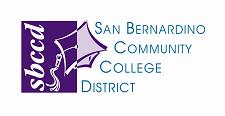 DISTRICT ASSEMBLY MEETINGTuesday, April 7, 2015 – 3:00pmDistrict Office – Board RoomMINUTESClick here to view CCLC Policies & Procedures. Members PresentDean Papas; Jim Holbrook; John Stanskas; Celia Houston; Jay Danley; Diane Dusick; Larry Aycock; John Feist (3:05pm); Christie Gabriel (3:10pm); Robert Levesque; April Dale Carter; Kay Weiss (3:10pm);Crystal Sultzbaugh (3:11pm); Cheryl Marshall; Gloria Fisher; Denise Allen; Jeremiah Gilbert; Michelle Tinoco; Casey Thomas for Aaron Beavor (3:10pm); Mary Valdemar for Marco Cota (3:30pm); Grayling Eation; George Lopez for Thomas RoblesMembers AbsentPatricia Menchaca; Kathy Crow; Stephanie Briggs; Gina Curasi; Jason Oberhelman; Alicia Hallex; Ericka Paddock; Rejoice Chavira; Kathleen Rowley; Bruce Baron; Thomas Robles; Sheri Lillard; Clyde WilliamsGuests     Matthew Isaac; Jose Torres; Glen Kuck; Haragewen KindeCall to Order 									John Stanskas called the meeting to order at 3:03pmApproval of Minutes 								       Diane Dusick motioned and Denise Allen seconded a motion to approve the minutes of March 3, 2015.AYES: Jim Holbrook; John Stanskas; Celia Houston; Jay Danley; Diane Dusick; Larry Aycock; Robert Levesque; April Dale Carter; Cheryl Marshall; Gloria Fisher; Denise Allen; Jeremiah Gilbert; Michelle TinocoNOS: NoneABSENT: Patricia Menchaca; Kathy Crow; Stephanie Briggs; Gina Curasi; Jason Oberhelman; Alicia Hallex; Ericka Paddock; Rejoice Chavira; Kathleen Rowley; Bruce Baron; Thomas Robles; Sheri Lillard; Clyde Williams;John Feist (3:05pm); Christie Gabriel (3:10pm); Kay Weiss (3:10pm);Crystal Sultzbaugh (3:11pm); Casey Thomas for Aaron Beavor (3:10pm); Mary Valdemar for Marco Cota (3:30pm)ABSTENTIONS: Dean Papas; Grayling Eation; George Lopez for Thomas RoblesConsent AgendaJeremiah Gilbert motioned and Denise Allen seconded a motion to approve the consent agenda. BP 2310 Regular Meetings of the Board; AP 2330 Quorum and Voting; BP 3540 Sexual and Other Assaults on Campus; BP 6100 Delegation of Authority, Fiscal; AP 6100 Delegation of Authority, Fiscal;  BP 6150 Designation of Authorized Signatures; AP 6150 Designation of Authorized Signatures; BP 6250 Budget Management; AP 6250 Budget Management; BP 6400 Audits; AP 6400 Audits; BP 6450 Wireless or Cellular Phone Use; AP 6450 Wireless or Cellular Phone Use; BP 6500 Property Management; AP 6500 Property Management; BP 6535 Use of District Equipment; AP 6535 Use of District Equipment;  BP 6600 Capital Construction; AP 6600 Capital Construction; BP 6740 Citizens’ Oversight Committee; AP 6740 Citizens’ Oversight Committee; BP 6930 Vending Machines; AP 7150 EvaluationAYES: Jim Holbrook; John Stanskas; Celia Houston; Jay Danley; Diane Dusick; Larry Aycock; Robert Levesque; April Dale Carter; Cheryl Marshall; Gloria Fisher; Denise Allen; Jeremiah Gilbert; Michelle Tinoco; George Lopez for Thomas Robles; Dean Papas; Grayling EationNOS: NoneABSENT: Patricia Menchaca; Kathy Crow; Stephanie Briggs; Gina Curasi; Jason Oberhelman; Alicia Hallex; Ericka Paddock; Rejoice Chavira; Kathleen Rowley; Bruce Baron; Thomas Robles; Sheri Lillard; Clyde Williams;John Feist (3:05pm); Christie Gabriel (3:10pm); Kay Weiss (3:10pm);Crystal Sultzbaugh (3:11pm); Casey Thomas for Aaron Beavor (3:10pm); Mary Valdemar for Marco Cota (3:30pm)ABSTENTIONS: NoneBPs and APs Under Review by Work Group AP 2510 Participation in Local Decision-Making (brought back for additional changes in March); AP 3540 Sexual and Other Assaults on Campus (April 2015); BP 3600 Auxiliary Organizations (from March 2015); AP 3600 Auxiliary Organizations (from March 2015); BP 4300 Field Trips and Excursions (April 2015); AP 4300 Field Trips and Excursions (April 2015); BP 5030 Fees (from March 2015); AP 5030 Fees (from March 2015); AP 5500 Standards of Student Conduct & Discipline (from January 2015; sent to VPSS on 2/18/15 and 3/26/15 to review with Academic Senate Presidents); BP 6200 Budget Preparation (from January 2015 need input from budget committee(meets 2/19/15)); AP 6200 Budget Preparation (from January 2015 need input from budget committee (meets 2/19/15)); AP 6305 Reserves (from January 2015; sent to VPSS on 2/18/15 & 3/26/15 to review with Academic Senate Presidents – respond to work group by 4/21/15); AP 6310 Accounting (from March 2015 – sent to Fiscal Services for review by 4/21/15); AP 6315 Warrants (from March 2015 – sent to Fiscal Services for review by 4/21/15); AP 6320 Investments (from March 2015 – sent to Fiscal Services for review by 4/21/15); BP 6325 Payroll (from March 2015 – sent to Fiscal Services for review by 4/21/15); AP 6325 Payroll (from March 2015 – sent to Fiscal Services for review by 4/21/15); BP 6340 Contracts (from March 2015 – sent to Fiscal Services for review by 4/21/15); AP 6340 Bids and Contracts (from March 2015 – sent to Fiscal Services for review by 4/21/15); AP 6345 Bids and Contracts (UPCCAA Option) (from March 2015 – sent to Fiscal Services for review by 4/21/15); AP 6365 Contracts – Accessibility of Information Technology (from March 2015 – sent to Fiscal Services for review by 4/21/15); BP 6530 District Vehicles (from March 2015 – sent to Fiscal Services for review by 4/21/15); AP 6530 District Vehicles (from March 2015 – sent to Fiscal Services for review by 4/21/15); BP 6540 Insurance (from March 2015 – sent to Fiscal Services for review by 4/21/15); AP 6540 Insurance (from March 2015 – sent to Fiscal Services forreview by 4/21/15); BP 6550 Disposal of Property (from March 2015 – sent to Fiscal Services for review by 4/21/15); AP 6550 Disposal of Property (from March 2015 – sent to Fiscal Services for review by 4/21/15);BP 6620 Naming of Buildings & Other Properties (from March 2015); AP 6620 Naming of Buildings & Other Properties (from March 2015); BP 6700 Civic Center and Other Facilities Use (from March 2015; sent to VPAS and Business Services on 3/26/15 to review and fill in the blanks by 4/21/15); AP 6700 Civic Center and Other Facilities Use (from March 2015; sent to VPAS and Business Services on 3/26/15 to review and fill in the blanks by 4/21/15); BP 6750 Parking (from January 2015; sent to VPSS on 2/18/15 to review with Academic Senate Presidents; sent to Denise for comments 3/26/15 – respond to work group by 4/21/15);AP 6750 Parking (from January 2015; sent to VPSS on 2/18/15 to review with Academic Senate Presidents ; sent to Denise for comments 3/26/15 – respond to work group by 4/21/15); BP 6800 Occupational Safety (from March 2015 – sent to Fiscal Services for review by 4/21/15); AP 6800 Occupational Safety (from March 2015 – sent to Fiscal Services for review by 4/21/15); AP 6850 Hazardous Materials (from March 2015 – sent to Fiscal Services for review by 4/21/15); BP 6900 Bookstore(s) (from January 2015; sent to VPSS on 2/18/15 to review with Academic Senate Presidents- sent to Presidents on 3/26/15 to advise on how to proceed);AP 6900 Bookstore(s) (from January 2015; sent to VPSS on 2/18/15 to review with Academic Senate Presidents - sent to Presidents on 3/26/15 to advise on how to proceed); AP 6930 Vending Machines; AP 6950 Drug and Alcohol Testing (U.S. Dept. of Transportation) (from January 2015; sent to VPSS on 2/18/15 to review with Academic Senate Presidents; sent to HR 3/26/15 to advise if AP is needed by 4/21/15)New Business									        Policy & Procedure Ad Hoc Work Group - John gave an overview of the ad hoc work groups to try and look at the feedback that came back through the collegial process; either the three-month time frame for the academic and professional matters or the one-month time frame for all others. The work group tries to reconcile comments and sometimes after comments the workgroup will send the AP/BP back to whomever they think might be able to answer and clarify it. After the workgroup is satisfied with the AP or BP it is sent to district assembly. The work group was in place to set up to free up district assembly from having to review the AP/BPs during the meetings. All of the constituent groups were asked to appoint people to be on the committee. John asked if district assembly if they wanted to consider continue the same process. Denise reported the ACCJC Task Force concluded that the timeline for the policies and procedures needed to be looked and the process needed to be more manageable. They also wanted a schedule for regular review. Glen Kuck reported that the ACCJC Task Force questioned what evidence should we have the next time the accreditation team visits. The general thought was that we have a collegial consultation process that covers the review, development, and monitoring process and that it be a checklist process so it would be easy for us to show as evidence. There is a certain degree of urgency and that we want to be able to show that a new process has been developed and has started to beimplemented by the time we report to the Commission. Jeremiah added that Chaffey has an AP 2410 and is a model we could consider. John asked that we consider how much detail to include in an AP so they are not so restrictive that it ties us to any minor changes that is made to it. Task Force is looking at District findings and what needs to be done to address the findings. The board was not following their own process of approving policies. We need a policy that shows we do have a process and a monitoring component. Make sure the board does not act out of compliance with AP/BPs in the future. Write the reports locally in December, board reviews in January and turn in in February so the team who visits in March will have the time to read it. How can we improve our current review process so it identifies the process of review and ensures the process is activated for currently activated processes and procedures in a regular cyclical fashion. We’re not writing a new AP, but writing into an existing AP or writing a local policy that is adopted about how we will implement the AP. John recommended a 10-year cycle. TheDistrict Assembly Work Group will pause on P&P’s.Cheryl Marshall motioned and Denise Allen seconded a motion to layout a reasonable plan and submit in the fall. This would be the evidence that would be provided. Donna Ferracone, Jeremiah Gilbert, Gloria Fisher, Cheryl Marshall, and Denise Allen agreed to serve on the subcommittee.AYES: Jim Holbrook; John Stanskas; Celia Houston; Jay Danley; Diane Dusick; Larry Aycock; Robert Levesque; April Dale Carter; Cheryl Marshall; Gloria Fisher; Denise Allen; Jeremiah Gilbert; Michelle Tinoco; John Feist; Christie Gabriel; Kay Weiss; Crystal Sultzbaugh; Casey Thomas for Aaron Beavor; Mary Valdemar for Marco Cota; George Lopez for Thomas Robles; Dean Papas; Grayling EationNOS: NoneABSENT: Patricia Menchaca; Kathy Crow; Stephanie Briggs; Gina Curasi; Jason Oberhelman; Alicia Hallex; Ericka Paddock; Rejoice Chavira; Kathleen Rowley; Bruce Baron; Thomas Robles; Sheri Lillard; Clyde WilliamsEnrollment Management – Jose Torres reported this is an information item as presented. Jose clarified that the enrollment management plan will provide the target goals for each of the colleges that will be incorporated through the resource allocation model. The resource allocation model is part of the district budget committee’s purview. DBC will approve or disapprove the outcomes and make recommendations of the resource allocation model to the Chancellor. When that takes place it will be presented to the boardas part of the approval process.  Board Handbook Review – The Board Handbook does not require approval, but it will be sent out forinput by May. It was suggested to include a resource page to include links.Annual Committee Evaluation – Attendees were asked to complete the survey before they leave the meeting. Discussion of Compressed Calendar – Both senates have been working on the compressed calendar. Calendar committee meets at the end of April, but the next two years of calendars are already approved. The senates might not have recommendations by the next District Assembly meeting. SBVC Academic Senate discussed the concept of going to a compressed calendar. CHC Academic Senate motioned and approved the current calendar due to the flexibility it provides to offer short-term classes approximately one year ago. Dean Papas reported the professional development committee and chairs council expressed strong interest in a compressed calendar. Senates should continue discussion and make appointments to the calendar committee. We will call calendar committee in May. ReportsAcademic Senate Reports - Jeremiah – Advancement in Rank committee met. Tomorrow is the last day to vote for Outstanding Professor. Senate has opened their bylaws for revision. They finalized the faculty vacancy process. Made a motion to start planning committees on campus for noncredit. Vote of No Confidence and the resolution opposing the proposal of the SBVC college president passed and will be presented to the Board on Thursday. Denise – CHC discussed noncredit and forwarded recommendation to create a noncredit work group at the college. Going through new hires to bring new faculty onboard in the fall. Senate went through the program planning review prioritization process for staffing and equipment. Approved instructional support chair process.				        Classified Senate Reports - Michelle Tinoco – Chancellor visited Classified senate and answered questions. Classified Senate had the first reading of a resolution to support management and leadership at CHC through Accreditation process. They will have a special meeting to have 2nd reading next week and present the resolution to the Board in May. Casey sending 7 attendees to classified leadership institute. Elected new VP, Katherine Marmalejo. 					          Student Senate Reports - Crystal reported CHC student senate sent 8 students to a conference held at University of Redlands. Region 9 had two elections for webmaster and senator of governance. CHC holds 4 of 9 executive members @ Region 9. Three students attended Hispanic lifestyle influence conference where Ericka Paddock Latina of influence 2015. Newsletter coming soon via email. Elections are coming on the 14th and 15th. Student appreciation day on the 14th. Student Senate voted to put Access Triple C proposal on the ballot. $1 will stay at CHC and the other $1 will go to advocacy efforts. CHC & SBVC Student senate will have a softball game against each other. George Lopez reported new officer election is upcoming. SBVC student senate welcomed new students and provided snacks. There is a snack cart program and a soup program to feed needy students. Student Senate is having their retreat in May. Shadow program being implemented for elected officers.District Reports - Written reports were submitted for EDCT and Emergency Preparedness. 	            Public Comment - Denise Allen invited everyone to the Redlands Bike Classic on Friday. Yucaipa is Hosting and Art & Music Festival in Yucaipa 1st weekend in May - Berlin & Flock of Seagulls on Friday,James Westley and Sarah Darling on Saturday, and Blues & Jazz on Sunday.Future Agenda Items/AnnouncementsElection Results (Valdemar) – MayElection of Officers (Stanskas) - MayAnnual Committee Evaluation Results Review (May)Chapter 4 Academic Affairs (Future TBD)Chapter 3 General Institution (Future TBD)Chapter 5 Student Services (Future TBD)Chapter 7 Human Resources (FUTURE TBD)AdjournStanskas adjourned the meeting at 4:22pm										          